Class 2 – ChE310_Sec1_F2019 8.29.2019Group Activity: With your group do the following and submit to Adam Carr on Slack for credit by 2:25pm. Consider the following equation for terminal velocity: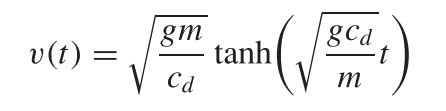 Write a script called ‘TermVelScript.m’ that computes the terminal velocity for the followingg = 9.81; m = 68.1; cd = 0.25; t = 4Write a function called ‘TermVelFunc.m’ that accepts the time (t) as an input and gives the terminal velocity as the output (using the g, m, and cd parameters above)Review from First Day of Matlab Boot camp:Matlab environment (editor and command window) – up arrow to access previous commandsScript vs. functionInsert header and save file nameUse of clc and close allEntering variablesSimple math operatorsSecond Day of Matlab Boot camp:Scalar, vector (row vs. column), matrix, string use of ‘ to transpose a vector or matrixAccessing elements in (m,n) arrayLoading data‘IowaStateFair.xlsx’Attendance 2018 day 3?Attendance 2019 day 5?csvreaddlmreadNEW as of 2019readmatrix (data)readcell (text)Mathematical operationsAdd, subtract, multiply, divideOrder of operations with ()PowersElement-by-element operations ( . )Built in functionsLogarithms log vs log10Rounding round, ceil, floorOthers sum, min, max, mean, sort‘IowaStateFair.xlsx’Total attendance in each year?Average daily attendance each yr?xlsread (CornDataHeaders.xlsx)Average height of corn?Create vectors linspace, logspace, (#:#:#) notation,Create vectors or matrices ones, zeros, Random number generator rand randi Built in variablespi or iUse of inputUse of dispUse of fprintfSee pg. 54 of text for good examples, table 3.1Exporting datacsvwritedlmwriteplot (more on this in Class 3)NEW in 2019writematrixConditions and logical indexing [Class 3]More readingEnd of class coding timeDice GameTogether: Make an M-file that does the followingAsks for users to guess the value of a dice throw (1 to 6)Use random to generate a ‘throw’Compare the throw value to guess value and Teams: Change your code to now play with a d20 dice.